                                                         בהצלחה רבה!!!!הרב קוק "אורות הקודש" , חלק א , עמ' קעו- קעז / "חדריו" עמ' סו-סז [בשאלות 3-4 צריך גם להתייחס למקור נוסף - הקדמת הרב קוק לשיר השירים]קיץ תשע"ד 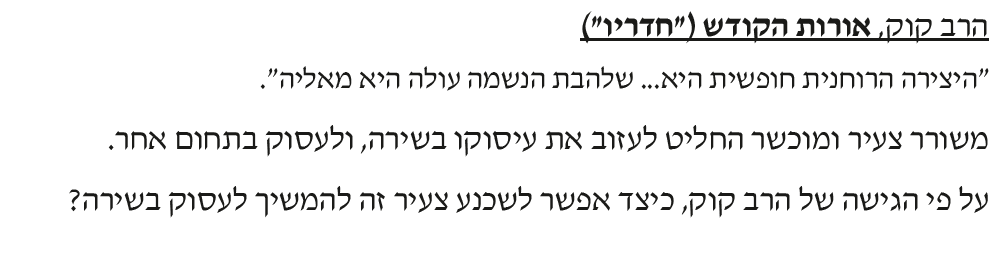 ______________________________________________________________________________________________________________________________________________________________________________    2. חורף תשע"ז 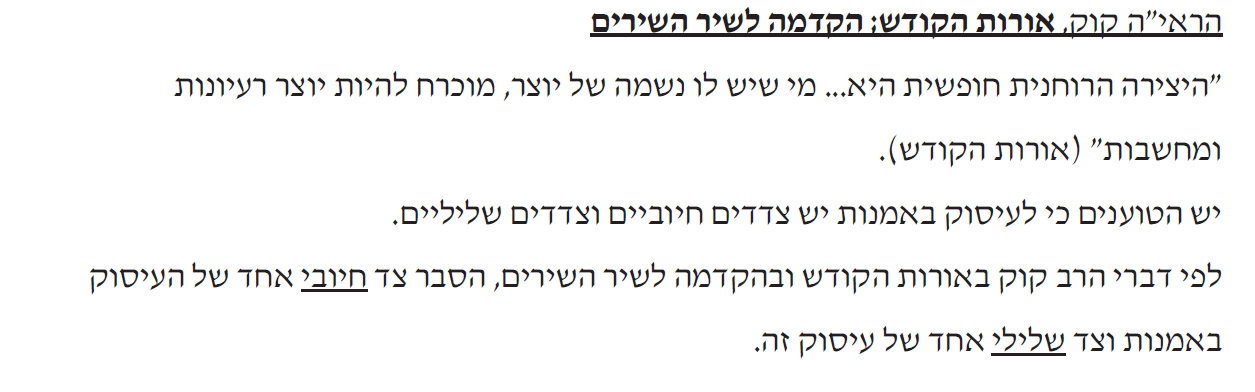 _____________________________________________________________________________________________________________________________________________________________________________________________3. קיץ תשע"ז 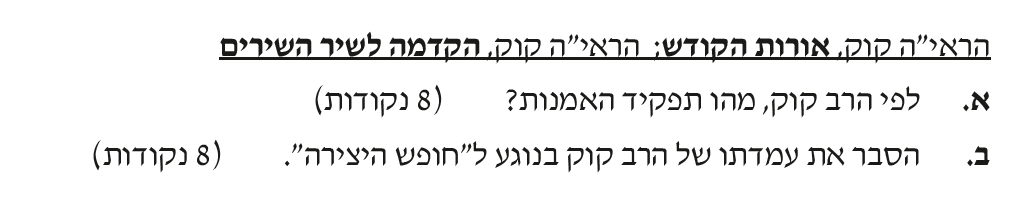 ____________________________________________________________________________________________________________________________________________________________________________________________________________________________________________________________איגרת הראי"ה לבית הספר לאמנות "בצלאל" [ אגרות הראי"ה ,א, אגרת קנ"ח] קיץ תשע"ד 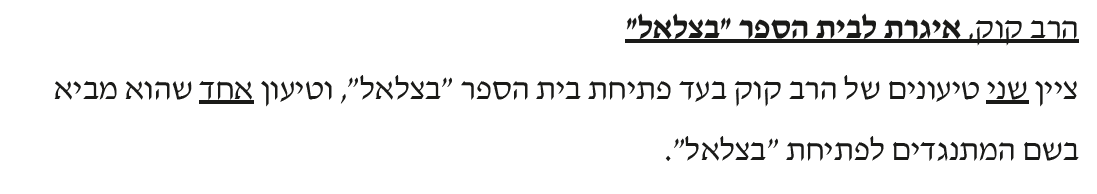 ______________________________________________________________________________________________________________________________________________________________________________    2. קיץ תשע"ה 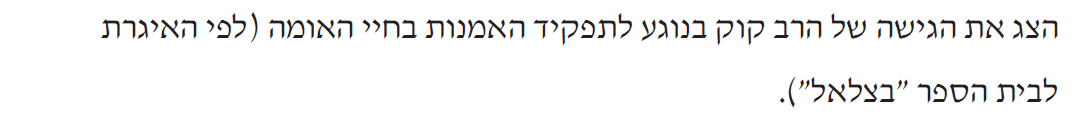 _____________________________________________________________________________________________________________________________________________________________________________________________3. חורף תשע"ח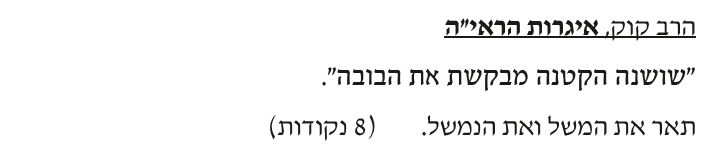 ___________________________________________________________________________________________________________________________________________________________________________________________________________________________________________________________________________________________________________________________הקדמת הרב קוק לשיר השירים קיץ תשע"ב 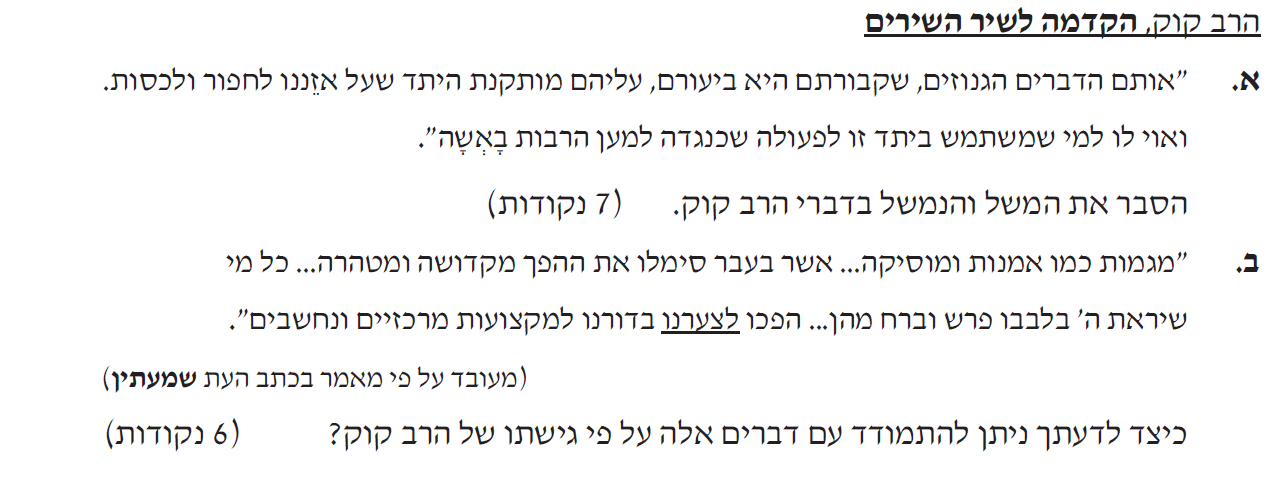 __________________________________________________________________________________________________________________________________________________________________________________________________________________________________________________________________________________________________________________________________________________________________________________________     2. קיץ תשע"ג 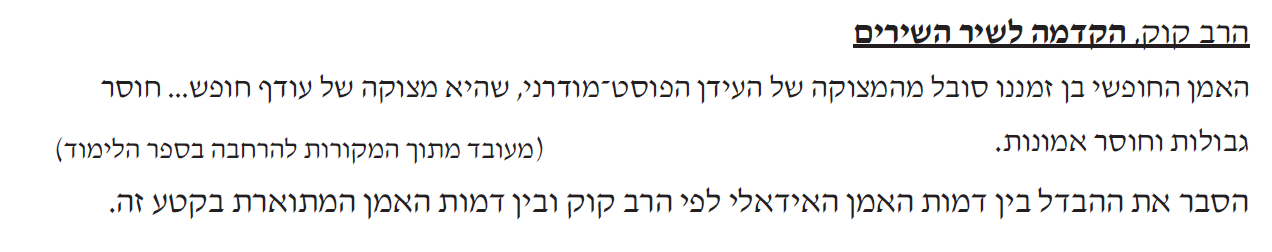 ____________________________________________________________________________________________________________________________________________________________________________________________________________________________________________________________      3. קיץ תשע"ה 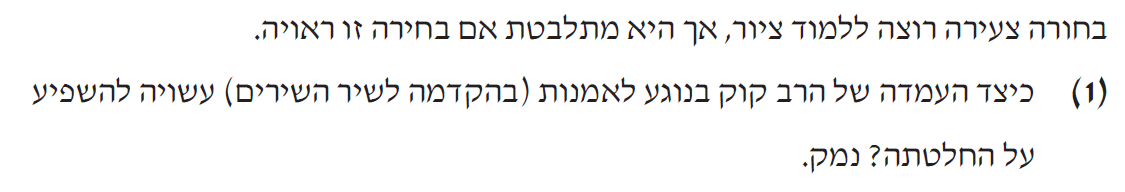 ____________________________________________________________________________________________________________________________________________________________________________________________________________________________________________________________   4. קיץ תשע"ו 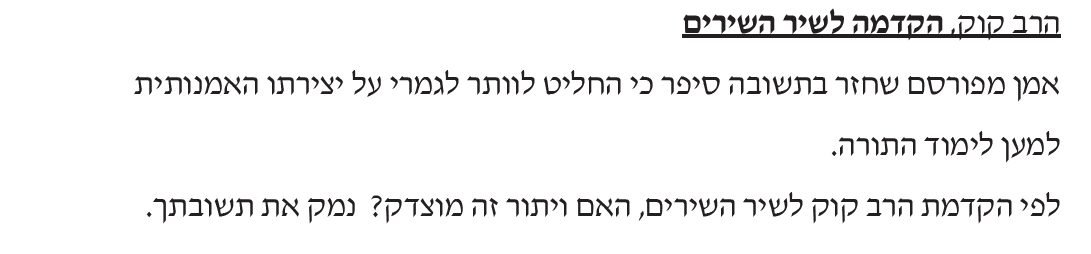 _____________________________________________________________________________________________________________________________________________________________________________________________5. קיץ תשע"ו 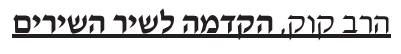 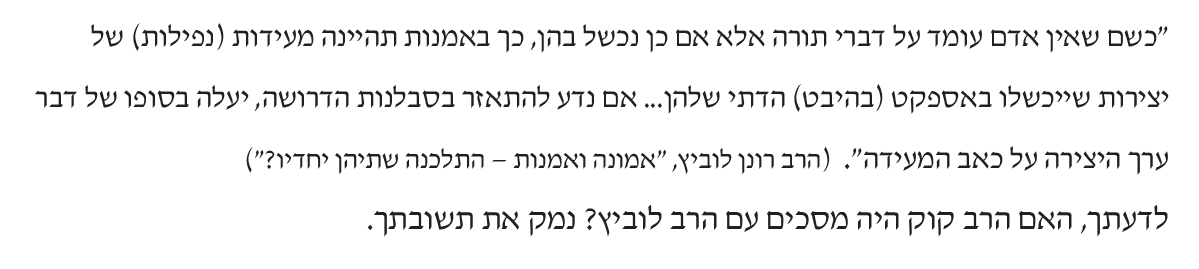 _____________________________________________________________________________________________________________________________________________________________________________________________6. חורף תשע"ח 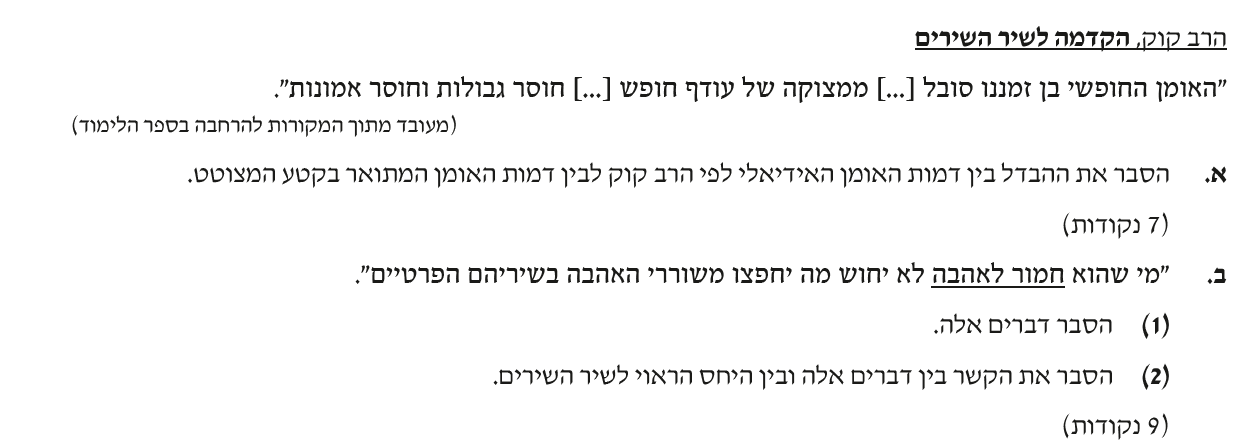 ____________________________________________________________________________________________________________________________________________________________________________________________________________________________________________________________7. קיץ תשע"ח 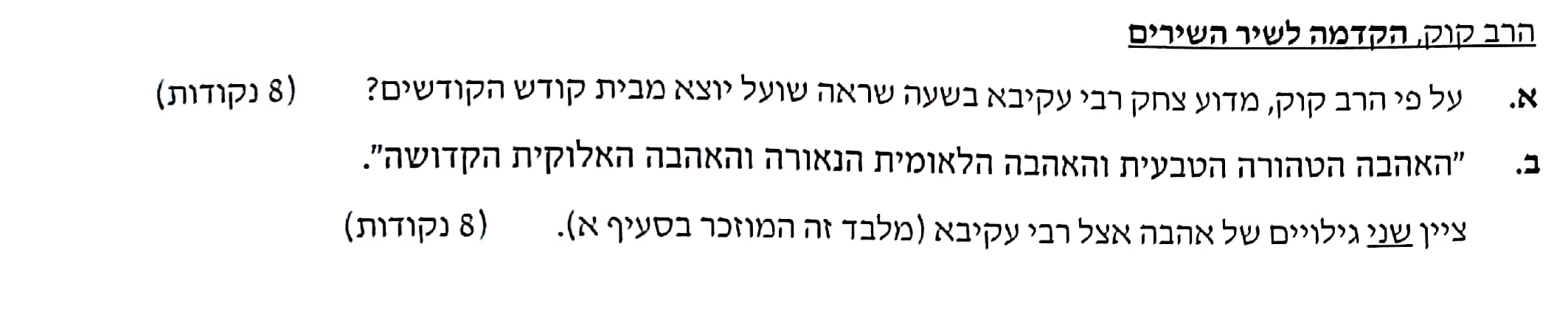 ___________________________________________________________________________________________________________________________________________________________________________________________________________________________________________________________________________________________________________________________הרב ויינברג - שו"ת [ שאלות ותשובות] "שרידי אש"קיץ תשע"ב 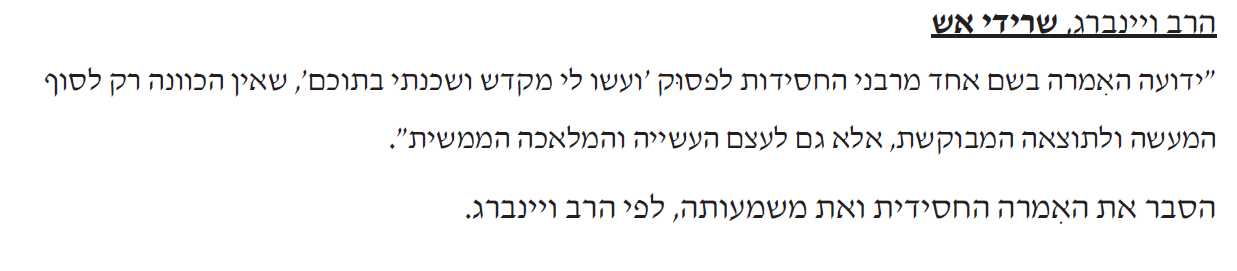 ____________________________________________________________________________________________________________________________________________________________________________________________________________________________________________________________  2. קיץ תשע"ג 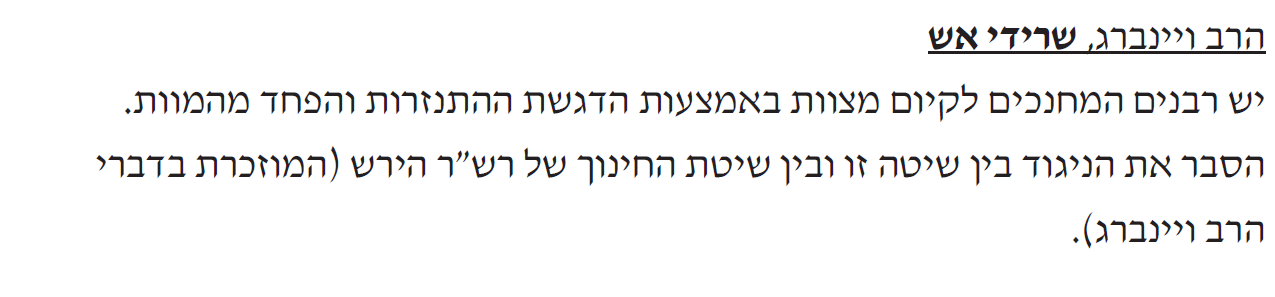 ____________________________________________________________________________________________________________________________________________________________________________________________________________________________________________________________3. קיץ תשע"ה 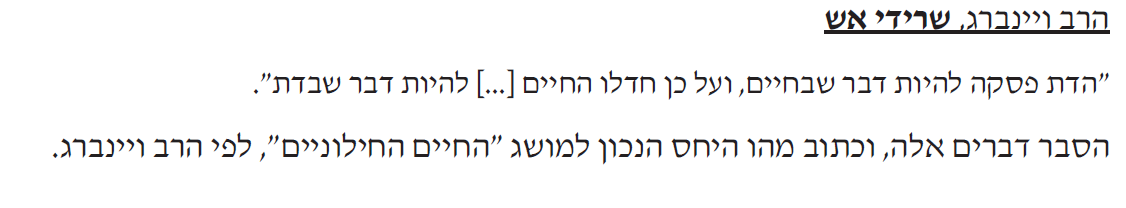 ____________________________________________________________________________________________________________________________________________________________________________________________________________________________________________________________4. חורף תשע"ז 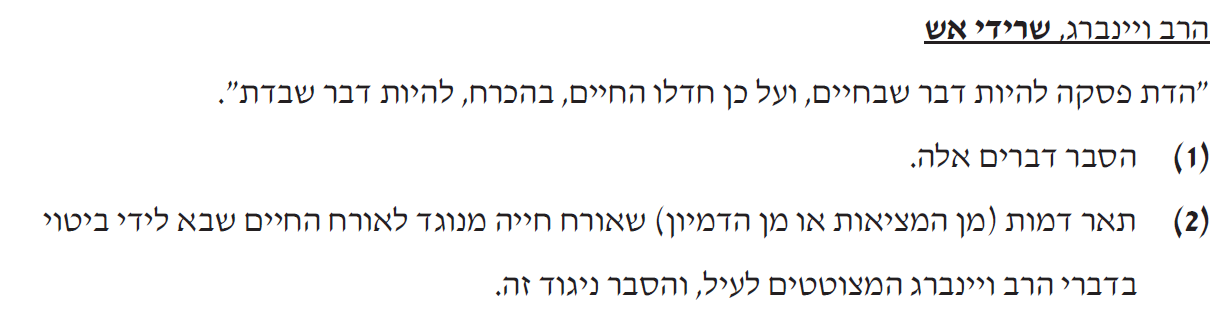 _____________________________________________________________________________________________________________________________________________________________________________________________________________________________________________________________________________________________________________________________________________________________________________5. קיץ  תשע"ז 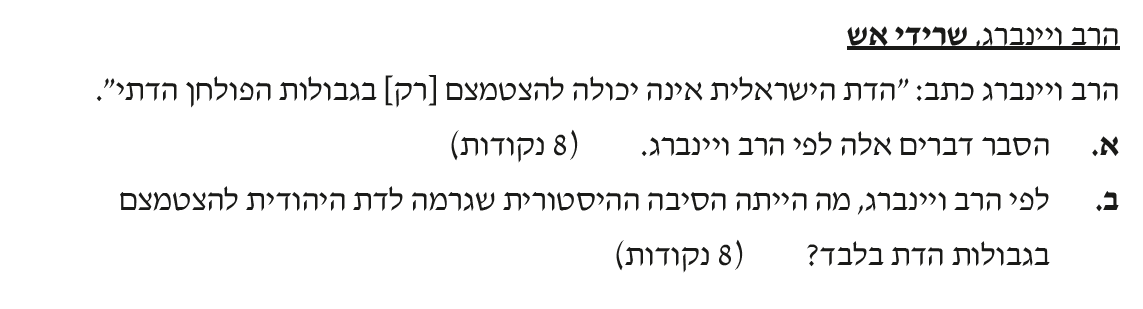 ___________________________________________________________________________________________________________________________________________________________________________________________________________________________________________________________________________________________________________________________6. חורף תשע"ח 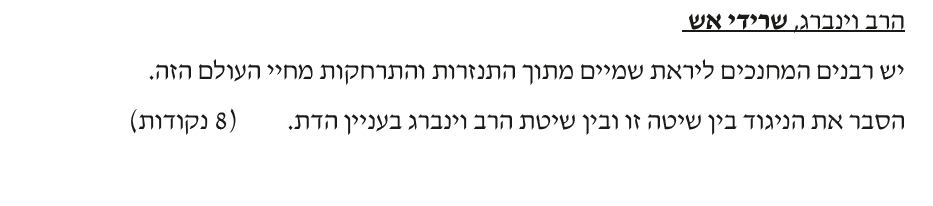 _____________________________________________________________________________________________________________________________________________________________________________________________7. קיץ תשע"ח 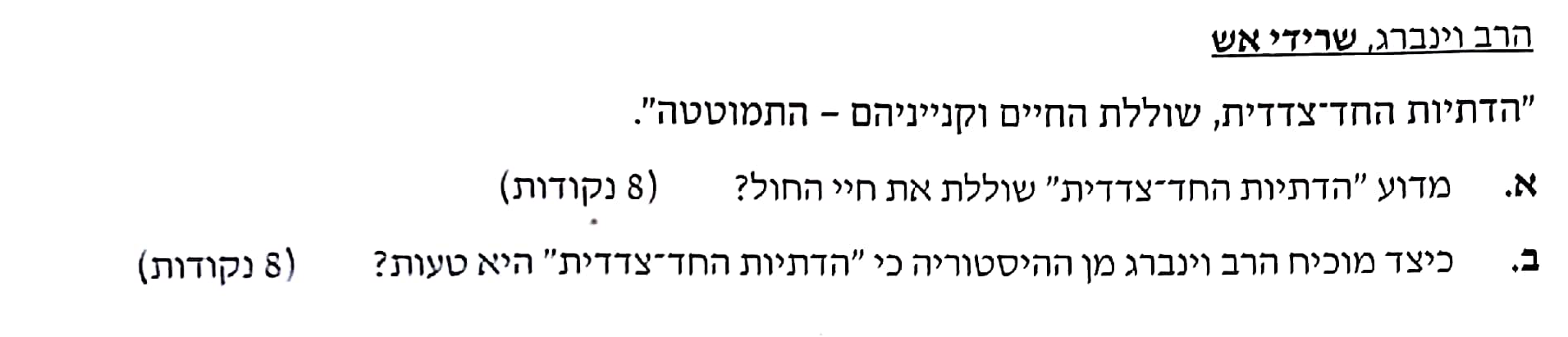 ___________________________________________________________________________________________________________________________________________________________________________________________________________________________________________________________________________________________________________________________